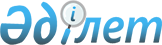 Казталов аудандық мәслихатының 2009 жылғы 25 желтоқсандағы № 24-2 "2010-2012 жылдарға арналған аудандық бюджет туралы" шешіміне өзгерістер мен толықтырулар енгізу туралы
					
			Күшін жойған
			
			
		
					Батыс Қазақстан облысы Казталов аудандық мәслихатының 2010 жылғы 16 тамыздағы № 30-1 шешімі. Батыс Қазақстан облысы Казталов ауданы әділет басқармасында 2010 жылғы 20 тамызда № 7-8-114 тіркелді. Күші жойылды - Батыс Қазақстан облысы Казталов аудандық мәслихаттың 2011 жылғы 30 маусымдағы № 40-7 шешімімен      Ескерту. Күші жойылды - Батыс Қазақстан облысы Казталов аудандық мәслихаттың 2011.06.30 № 40-7 Шешімімен      Қазақстан Республикасының 2008 жылғы 4 желтоқсандағы № 95-IV Бюджет Кодексінің 109 бабына және Қазақстан Республикасының 2001 жылғы 23 қаңтардағы № 148 "Қазақстан Республикасындағы жергілікті мемлекеттік басқару және өзін-өзі басқару туралы" Заңының 6 бабына сәйкес аудандық мәслихат ШЕШІМ ЕТЕДІ:



      1. "2010-2012 жылдарға арналған аудандық бюджет туралы" Казталов аудандық мәслихатының 2009 жылғы 25 желтоқсандағы № 24-2 шешіміне (нормативтік құқықтық актілерді мемлекеттік тіркеу тізілімінде № 7-8-98 тіркелген, 2010 жылғы 22 қаңтардағы, 2010 жылғы 1 ақпандағы, 2010 жылғы 8 ақпандағы, 2010 жылғы 15 ақпандағы аудандық "Ауыл айнасы" газетінде № 5, № 6, № 7, № 8 жарияланған), келесі өзгерістер мен толықтырулар енгізілсін:



      1) 1-тармақта:

      1) тармақшаның бірінші абзацындағы "2 967 915" деген сан "3 425 891" деген санмен ауыстырылсын;

      екінші абзацындағы "427 722" деген сан "538 915" деген санмен ауыстырылсын;

      2) тармақшадағы "3 036 117" деген сан "3 488 935" деген санмен ауыстырылсын;

      3) тармақшаның бірінші абзацындағы "23 145" деген сан "22 492" деген санмен ауыстырылсын;

      үшінші абзацындағы "0" деген сан "653" деген санмен ауыстырылсын;

      4) тармақшадағы "800" деген сан "5 935" деген санмен ауыстырылсын;

      5) тармақшадағы "-92 147" деген сан "-91 494" деген санмен ауыстырылсын;

      6) тармақшадағы "92 147" деген сан "91 494" деген санмен ауыстырылсын;



      2) 3-тармақтың 1) тармақшасында:

      бірінші абзацта "641 571" деген сан "1 031 743" деген санмен ауыстырылсын;

      тоғызыншы абзацта "2 187" деген сан "2 034" деген санмен ауыстырылсын;

      он жетінші абзацта "25 945" деген сан "25 925" деген санмен ауыстырылсын;

      он сегізінші абзацта "20 803" деген сан "20 599" деген санмен ауыстырылсын;

      жиырма екінші абзацта "90 000" деген сан "89 614" деген санмен ауыстырылсын;

      жиырма үшінші абзацта "131 405" деген сан "130 108" деген санмен ауыстырылсын;

      жиырма сегізінші абзацта "41 165" деген сан "61 397" деген санмен ауыстырылсын;

      мынадай мазмұндағы отыз екінші, отыз үшінші абзацтармен толықтырылсын:

      "Казталов ауылында 280 орындық балабақша салу үшін – 371 000 мың теңге;

      "Үздік елді мекен" байқау-конкурсының жеңімпаздарына сыйақы беруге - 1 000 мың теңге.";



      3) мынадай мазмұндағы 3-1 тармақпен толықтырылсын:

      "3-1. Облыстық бюджетке бюджеттік кредитті қайтару сомасы 651 мың теңге көлемінде ескерілсін, соның ішінде:

      аудандардың жергілікті атқарушы органдарына әлеуметтік сала мамандарын әлеуметтік қолдау шараларын іске асыру үшін берілетін бюджеттік кредитті өтеу – 651 мың теңге.";



      4) аталған шешімнің 1, 5, 6 қосымшалары осы шешімнің 1, 2, 3 қосымшаларына сәйкес жаңа редакцияда жазылсын.



      2. Осы шешім 2010 жылдың 1 қаңтарынан бастап қолданысқа енгізіледі.      Сессия төрағасы                            Д. Ихсанов

      Аудандық мәслихат хатшысы                  Е. Газизов

Аудандық мәслихаттың

2010 жылғы 16 тамыздағы

№ 30-1 шешіміне № 1 қосымша      Аудандық мәслихаттың

2009 жылғы 25 желтоқсандағы

№ 24-2 шешіміне № 1 қосымша 2010 жылға арналған аудандық бюджетмың теңге

Аудандық мәслихаттың

2010 жылғы 16 тамыздағы

№ 30-1 шешіміне № 2 қосымша      Аудандық мәслихаттың

2009 жылғы 25 желтоқсандағы

№ 24-2 шешіміне № 5 қосымша 2010-2012 жылдарға арналған аудандық бюджеттің

орындалу барысында секвестірлеуге жатпайтын

бюджеттік бағдарламалар тізбесімың теңге

Аудандық мәслихаттың

2010 жылғы 16 тамыздағы

№ 30-1 шешіміне № 3 қосымша      Аудандық мәслихаттың

2009 жылғы 25 желтоқсандағы

№ 24-2 шешіміне № 6 қосымша Мектептер бойынша 464003 - "Жалпы білім беру"

бағдарламасының бюджет қаражатының бөлінуімың теңге
					© 2012. Қазақстан Республикасы Әділет министрлігінің «Қазақстан Республикасының Заңнама және құқықтық ақпарат институты» ШЖҚ РМК
				СанатыСанатыСанатыСанатыСанатыСомасыСыныбыСыныбыСыныбыСыныбыСомасыІшкі сыныбыІшкі сыныбыІшкі сыныбыСомасыЕрекшелігіЕрекшелігіСомасыАтауыСомасы123456І. КІРІСТЕР34258911Салықтық түсімдер53891501Табыс салығы 778232Жеке табыс салығы7782303Әлеуметтік салық740001Әлеуметтік салық 7400004Меншiкке салынатын салықтар3848341Мүлiкке салынатын салықтар3778903Жер салығы9204Көлiк құралдарына салынатын салық53745Бірыңғай жер салығы65005Тауарларға, жұмыстарға және қызметтер көрсетуге салынатын iшкi салықтар13982Акциздер3233Табиғи және басқа ресурстарды пайдаланғаны үшiн түсетiн түсiмдер1904Кәсiпкерлiк және кәсiби қызметтi жүргiзгенi үшiн алынатын алымдар88508Заңдық мәнді іс-әрекеттерді жасағаны және (немесе) құжаттар бергені үшін оған уәкілеттігі бар мемлекеттік органдар немесе лауазымды адамдар алатын міндетті төлемдер8601Мемлекеттік баж8602Салықтық емес түсiмдер310901Мемлекет меншігінен түсетін түсімдер2985Мемлекет меншігіндегі мүлікті жалға беруден түсетін кірістер29804Мемлекеттік бюджеттен қаржыландырылатын, сондай-ақ Қазақстан Республикасы Ұлттық Банкінің бюджетінен (шығыстар сметасынан) ұсталатын және қаржыландырылатын мемлекеттік мекемелер салатын айыппұлдар, өсімпұлдар, санкциялар, өндіріп алулар26111Мұнай секторы кәсіпорындарынан түсетін түсімдерді қоспағанда, мемлекеттік бюджеттен қаржыландырылатын, сондай-ақ Қазақстан Республикасы Ұлттық Банкінің бюджетінен (шығыстар сметасынан) ұсталатын және қаржыландырылатын мемлекеттік мекемелер салатын айыппұлдар, өсімпұлдар, санкциялар, өндіріп алулар261106Басқа да салықтық емес түсiмдер2001Басқа да салықтық емес түсiмдер2003Негізгі капиталды сатудан түсетін түсімдер 25003Жердi және материалдық емес активтердi сату2501Жерді сату2504Трансферттерден түсетін түсімдер288361702Мемлекеттiк басқарудың жоғары тұрған органдарынан түсетiн трансферттер28836172Облыстық бюджеттен түсетiн трансферттер2883617Функционалдық топФункционалдық топФункционалдық топФункционалдық топФункционалдық топСуммаКіші функцияКіші функцияКіші функцияКіші функцияСуммаБюджеттік бағдарламалардың әкiмшiсiБюджеттік бағдарламалардың әкiмшiсiБюджеттік бағдарламалардың әкiмшiсiСуммаБағдарламаБағдарламаСуммаАтауыСуммаII. ШЫҒЫНДАР34889581Жалпы сипаттағы мемлекеттiк қызметтер көрсету21107301Мемлекеттiк басқарудың жалпы функцияларын орындайтын өкiлдi, атқарушы және басқа органдар195213112Аудан (облыстық маңызы бар қала) мәслихатының аппараты17790001Аудан (облыстық маңызы бар қала) мәслихатының қызметін қамтамасыз ету жөніндегі қызметтер17103004Мемлекеттік органдарды материалдық-техникалық жарақтандыру687122Аудан (облыстық маңызы бар қала) әкімінің аппараты37689001Аудан (облыстық маңызы бар қала) әкімінің қызметін қамтамасыз ету жөніндегі қызметтер35801004Мемлекеттік органдарды материалдық-техникалық жарақтандыру1888123Қаладағы аудан, аудандық маңызы бар қала, кент, ауыл (село), ауылдық (селолық) округ әкімінің аппараты139734001Қаладағы аудан, аудандық маңызы бар қаланың, кент, ауыл (село), ауылдық (селолық) округ әкімінің қызметін қамтамасыз ету жөніндегі қызметтер139494023Мемлекеттік органдарды материалдық-техникалық жарақтандыру24002Қаржылық қызмет9928452Ауданның (облыстық маңызы бар қаланың) қаржы бөлімі9928001Аудандық бюджетті орындау және коммуналдық меншікті (областық манызы бар қала) саласындағы мемлекеттік саясатты іске асыру жөніндегі қызметтер9673003Салық салу мақсатында мүлікті бағалауды жүргізу25505Жоспарлау және статистикалық қызмет5932453Ауданның (облыстық маңызы бар қаланың) экономика және бюджеттік жоспарлау бөлімі5932001Экономикалық саясатты, мемлекеттік жоспарлау жүйесін қалыптастыру және дамыту және ауданды (областық манызы бар қаланы) басқару саласындағы мемлекеттік саясатты іске асыру жөніндегі қызметтер59322Қорғаныс270201Әскери мұқтаждар2702122Аудан (облыстық маңызы бар қала) әкімінің аппараты2702005Жалпыға бірдей әскери міндетті атқару шеңберіндегі іс-шаралар27024Бiлiм беру225284601Мектепке дейiнгi тәрбие және оқыту139816464Ауданның (облыстық маңызы бар қаланың) білім беру бөлімі139816009Мектепке дейінгі тәрбие ұйымдарының қызметін қамтамасыз ету13981602Жалпы бастауыш, жалпы негізгі, жалпы орта бiлiм беру1705004464Ауданның (облыстық маңызы бар қаланың) білім беру бөлімі1705004003Жалпы білім беру1663309006Балаларға қосымша білім беру4169509Бiлiм беру саласындағы өзге де қызметтер408026464Ауданның (облыстық маңызы бар қаланың) білім беру бөлімі29193001Жергілікті деңгейде білім беру саласындағы мемлекеттік саясатты іске асыру жөніндегі қызметтер7674005Ауданның (областык маңызы бар қаланың) мемлекеттік білім беру мекемелері үшін оқулықтар мен оқу-әдiстемелiк кешендерді сатып алу және жеткізу21519467Ауданның (облыстық маңызы бар қаланың) құрылыс бөлімі378833031Білім беру объектілерін салу және реконструкциялау3788335Денсаулық сақтау38809Денсаулық сақтау саласындағы өзге де қызметтер388123Қаладағы аудан, аудандық маңызы бар қала, кент, ауыл (село), ауылдық (селолық) округ әкімінің аппараты388002Ерекше жағдайларда сырқаты ауыр адамдарды дәрігерлік көмек көрсететін ең жақын денсаулық сақтау ұйымына жеткізуді ұйымдастыру3886Әлеуметтiк көмек және әлеуметтiк қамсыздандыру29193102Әлеуметтiк көмек269160123Қаладағы аудан, аудандық маңызы бар қала, кент, ауыл (село), ауылдық (селолық) округ әкімінің аппараты22448003Мұқтаж азаматтарға үйінде әлеуметтiк көмек көрсету22448451Ауданның (облыстық маңызы бар қаланың) жұмыспен қамту және әлеуметтік бағдарламалар бөлімі246712002Еңбекпен қамту бағдарламасы71692005Мемлекеттік атаулы әлеуметтік көмек 37459006Тұрғын үй көмегі6405007Жергілікті өкілетті органдардың шешімі бойынша азаматтардың жекелеген топтарына әлеуметтік көмек36475010Үйден тәрбиеленіп оқытылатын мүгедек балаларды материалдық қамтамасыз ету2034014Мұқтаж азаматтарға үйде әлеуметтiк көмек көрсету226801618 жасқа дейіні балаларға мемлекеттік жәрдемақылар78229017Мүгедектерді оңалту жеке бағдарламасына сәйкес, мұқтаж мүгедектерді міндетті гигиеналық құралдармен қамтамасыз етуге, және ымдау тілі мамандарының, жеке көмекшілердің қызмет көрсету2995019Ұлы Отан соғысындағы Жеңістің 65 жылдығына орай Ұлы Отан соғысының қатысушылары мен мүгедектеріне Тәуелсіз Мемлекеттер Достастығы елдері бойынша, Қазақстан Республикасының аумағы бойынша жол жүруін, сондай-ақ оларға және олармен бірге жүретін адамдарға Мәскеу, Астана қалаларында мерекелік іс-шараларға қатысуы үшін тамақтануына, тұруына, жол жүруіне арналған шығыстарын төлеуді қамтамасыз ету625020Ұлы Отан соғысындағы Жеңістің 65 жылдығына орай Ұлы Отан соғысының қатысушылары мен мүгедектеріне, сондай-ақ оларға теңестірілген, оның ішінде майдандағы армия құрамына кірмеген, 1941 жылғы 22 маусымнан бастап 1945 жылғы 3 қыркүйек аралығындағы кезеңде әскери бөлімшелерде, мекемелерде, әскери-оқу орындарында әскери қызметтен өткен, запасқа босатылған (отставка), "1941-1945 жж. Ұлы Отан соғысында Германияны жеңгенi үшiн" медалімен немесе "Жапонияны жеңгені үшін" медалімен марапатталған әскери қызметшілерге, Ұлы Отан соғысы жылдарында тылда кемінде алты ай жұмыс істеген (қызметте болған) адамдарға біржолғы материалдық көмек төлеу853009Әлеуметтiк көмек және әлеуметтiк қамтамасыз ету салаларындағы өзге де қызметтер22771451Ауданның (облыстық маңызы бар қаланың) жұмыспен қамту және әлеуметтік бағдарламалар бөлімі22771001Жергілікті деңгейде облыстың жұмыспен қамтуды қамтамасыз ету және үшін әлеуметтік бағдарламаларды іске асыру саласындағы мемлекеттік саясатты іске асыру жөніндегі қызметтер 20114011Жәрдемақыларды және басқа да әлеуметтік төлемдерді есептеу, төлеу мен жеткізу бойынша қызметтерге ақы төлеу26577Тұрғын үй-коммуналдық шаруашылық19973101Тұрғын үй шаруашылығы78758467Ауданның (облыстық маңызы бар қаланың) құрылыс бөлімі78758003Мемлекеттік коммуналдық тұрғын үй қорының тұрғын үй құрылысы және (немесе) сатып алу70058004Инженерлік коммуникациялық инфрақұрылымды дамыту, жайластыру және (немесе) сатып алу870002Коммуналдық шаруашылық81103123Қаладағы аудан, аудандық маңызы бар қала, кент, ауыл (село), ауылдық (селолық) округ әкімінің аппараты239014Елді мекендерді сумен жабдықтауды ұйымдастыру239458Ауданның (облыстық маңызы бар қаланың) тұрғын үй-коммуналдық шаруашылығы, жолаушылар көлігі және автомобиль жолдары бөлімі12600012Сумен жабдықтау және су бөлу жүйесінің қызмет етуі 12600467Ауданның (облыстық маңызы бар қаланың) құрылыс бөлімі68264006Сумен жабдықтау жүйесін дамыту6826403Елді-мекендерді көркейту39870123Қаладағы аудан, аудандық маңызы бар қала, кент, ауыл (село), ауылдық (селолық) округ әкімінің аппараты33120008Елді мекендерде көшелерді жарықтандыру9522009Елді мекендердің санитариясын қамтамасыз ету6988010Жерлеу орындарын күтіп-ұстау және туысы жоқ адамдарды жерлеу472011Елді мекендерді абаттандыру мен көгалдандыру16138458Ауданның (облыстық маңызы бар қаланың) тұрғын үй-коммуналдық шаруашылығы, жолаушылар көлігі және автомобиль жолдары бөлімі6750016Елді мекендердің санитариясын қамтамасыз ету67508Мәдениет, спорт, туризм және ақпараттық кеңістiк17854601Мәдениет саласындағы қызмет107510455Ауданның (облыстық маңызы бар қаланың) мәдениет және тілдерді дамыту бөлімі107510003Мәдени-демалыс жұмысын қолдау10751002Спорт 3737465Ауданның (облыстық маңызы бар қаланың) спорт бөлімі3737006Аудандық (облыстық маңызы бар қалалық) деңгейде спорттық жарыстар өткiзу373703Ақпараттық кеңiстiк51742455Ауданның (облыстық маңызы бар қаланың) мәдениет және тілдерді дамыту бөлімі46412006Аудандық (қалалық) кiтапханалардың жұмыс iстеуi46412456Ауданның (облыстық маңызы бар қаланың) ішкі саясат бөлімі5330002Газеттер мен журналдар арқылы мемлекеттік ақпараттық саясат жүргізу 533009Мәдениет, спорт, туризм және ақпараттық кеңiстiктi ұйымдастыру жөнiндегi өзге де қызметтер15557455Ауданның (облыстық маңызы бар қаланың) мәдениет және тілдерді дамыту бөлімі4744001Жергілікті деңгейде тілдерді және мәдениетті дамыту саласындағы мемлекеттік саясатты іске асыру жөніндегі қызметтер4744456Ауданның (облыстық маңызы бар қаланың) ішкі саясат бөлімі6129001Жергілікті деңгейде аппарат, мемлекеттілікті нығайту және азаматтардың әлеуметтік сенімділігін қалыптастыруда мемлекеттік саясатты іске асыру жөніндегі қызметтер4129003Жастар саясаты саласындағы өңірлік бағдарламаларды iске асыру2000465Ауданның (облыстық маңызы бар қаланың) спорт бөлімі4684001Жергілікті деңгейде дене шынықтыру және спорт саласындағы мемлекеттік саясатты іске асыру жөніндегі қызметтер46849Отын-энергетика кешенi және жер қойнауын пайдалану710009Отын-энергетика кешені және жер қойнауын пайдалану саласындағы өзге де қызметтер7100458Ауданның (облыстық маңызы бар қаланың) тұрғын үй-коммуналдық шаруашылығы, жолаушылар көлігі және автомобиль жолдары бөлімі5600019Жылу-энергетикалық жүйені дамыту5600467Ауданның (облыстық маңызы бар қаланың) құрылыс бөлімі1500009Жылу-энергетикалық жүйені дамыту150010Ауыл, су, орман, балық шаруашылығы, ерекше қорғалатын табиғи аумақтар, қоршаған ортаны және жануарлар дүниесін қорғау, жер қатынастары10923801Ауыл шаруашылығы14923453Ауданның (облыстық маңызы бар қаланың) экономика және бюджеттік жоспарлау бөлімі3285099Республикалық бюджеттен берілетін нысаналы трансферттер есебінен ауылдық елді мекендер саласының мамандарын әлеуметтік қолдау шараларын іске асыру3285462Ауданның (облыстық маңызы бар қаланың) ауыл шаруашылығы бөлімі6035001Жергілікте деңгейде ауыл шаруашылығы саласындағы мемлекеттік саясатты іске асыру жөніндегі қызметтер 6035473Ауданның (облыстық маңызы бар қаланың) ветеринария бөлімі5603001Жергілікті деңгейде ветеринария саласындағы мемлекеттік саясатты іске асыру жөніндегі қызметтер3893004Мемлекеттік органдарды материалдық-техникалық жарақтандыру171006Жер қатынастары5923463Ауданның (облыстық маңызы бар қаланың) жер қатынастары бөлімі5923001Аудан (областық манызы бар қала) аумағында жер қатынастарын реттеу саласындағы мемлекеттік саясатты іске асыру жөніндегі қызметтер5423005Ақпараттық жүйелер құру400008Мемлекеттік органдарды материалдық-техникалық жарақтандыру10009Ауыл, су, орман, балық шаруашылығы және қоршаған ортаны қорғау мен жер қатынастары саласындағы өзге де қызметтер88392455Ауданның (облыстық маңызы бар қаланың) мәдениет және тілдерді дамыту бөлімі46524008Өңірлік жұмыспен қамту және кадрларды қайта даярлау стратегиясын іске асыру шеңберінде ауылдарда (селоларда), ауылдық (селолық) округтерде әлеуметтік жобаларды қаржыландыру46524462Ауданның (облыстық маңызы бар қаланың) ауыл шаруашылығы бөлімі0009Эпизоотияға қарсы іс-шаралар жүргізу0473Ауданның (облыстық маңызы бар қаланың) ветеринария бөлімі41868011Эпизоотияға қарсы іс-шаралар жүргізу4186811Өнеркәсіп, сәулет, қала құрылысы және құрылыс қызметі985902Сәулет, қала құрылысы және құрылыс қызметі9859467Ауданның (облыстық маңызы бар қаланың) құрылыс бөлімі5153001Құрылыс, сәулет және қала құрылысы бөлімінің қызметін қамтамасыз ету жөніндегі қызметтер5153468Ауданның (облыстық маңызы бар қаланың) сәулет және қала құрылысы бөлімі4706001Жергілікті деңгейде сәулет және қала құрылысы саласындағы мемлекеттік саясатты іске асыру жөніндегі қызметтер470612Көлiк және коммуникация4970101Автомобиль көлiгi49701458Ауданның (облыстық маңызы бар қаланың) тұрғын үй-коммуналдық шаруашылығы, жолаушылар көлігі және автомобиль жолдары бөлімі49701023Автомобиль жолдарының жұмыс істеуін қамтамасыз ету4970113Басқалар2124203Кәсiпкерлiк қызметтi қолдау және бәсекелестікті қорғау4138469Ауданның (облыстық маңызы бар қаланың) кәсіпкерлік бөлімі4138001Жергілікті деңгейде кәсіпкерлік пен өнеркәсіпті дамыту саласындағы мемлекеттік саясатты іске асыру жөніндегі қызметтер413809Басқалар17104452Ауданның (облыстық маңызы бар қаланың) қаржы бөлімі12000012Ауданның (облыстық маңызы бар қаланың) жергілікті атқарушы органының резерві 12000458Ауданның (облыстық маңызы бар қаланың) тұрғын үй-коммуналдық шаруашылығы, жолаушылар көлігі және автомобиль жолдары бөлімі5104001Жергілікті деңгейде тұрғын үй-коммуналдық шаруашылығы, жолаушылар көлігі және автомобиль жолдары саласындағы мемлекеттік саясатты іске асыру жөніндегі қызметтер510415Трансферттер15460101Трансферттер154601452Ауданның (облыстық маңызы бар қаланың) қаржы бөлімі154601006Нысаналы пайдаланылмаған (толық пайдаланылмаған) трансферттерді қайтару999020Бюджет саласындағы еңбекақы төлеу қорының өзгеруіне байланысты жоғары тұрған бюджеттерге берлетін ағымдағы нысаналы трансферттер153602ІV. ТАЗА БЮДЖЕТТІК НЕСИЕЛЕНДІРУ22492Бюджеттік несиелер2314510Ауыл, су, орман, балық шаруашылығы, ерекше қорғалатын табиғи аумақтар, қоршаған ортаны және жануарлар дүниесін қорғау, жер қатынастары2314501Ауыл шаруашылығы23145453Ауданның (облыстық маңызы бар қаланың) экономика және бюджеттік жоспарлау бөлімі23145006Ауылдық елді мекендердің әлеуметтік саласының мамандарын әлеуметтік қолдау шараларын іске асыру үшін бюджеттік кредиттер23145СанатыСанатыСанатыСанатыСанатыСыныбыСыныбыСыныбыСыныбыІшкі сыныбыІшкі сыныбыІшкі сыныбыАтауы5Бюджеттік несиелерді өтеу65301Бюджеттік кредиттерді өтеу6531Мемлекеттік бюджеттен берілген бюджеттік несиелерді өтеу653V. ҚАРЖЫ АКТИВТЕРМЕН ЖАСАЛАТЫН ОПЕРАЦИЯЛАР БОЙЫНША САЛЬДО 5935Функционалдық топФункционалдық топФункционалдық топФункционалдық топФункционалдық топКіші функцияКіші функцияКіші функцияКіші функцияБюджеттік бағдарламалардың әкімшісіБюджеттік бағдарламалардың әкімшісіБюджеттік бағдарламалардың әкімшісіБағдарламаБағдарламаАтауыҚаржы активтерін сатып алу593513Басқалар593509Басқалар5935452Ауданның (облыстық маңызы бар қаланың) қаржы бөлімі5935012Заңды тұлғалардың жарғылық капиталын қалыптастыру немесе ұлғайту5935СанатыСанатыСанатыСанатыСанатыСыныбыСыныбыСыныбыСыныбыІшкі сыныбыІшкі сыныбыІшкі сыныбыАтауы06Мемлекеттің қаржы активтерін сатудан түсетін түсімдер001Мемлекеттің қаржы активтерін сатудан түсетін түсімдер01Қаржы активтерін ел ішінде сатудан түсетін түсімдер0VІ. БЮДЖЕТ ТАПШЫЛЫҒЫ (ПРОФИЦИТІ) -91494VІІ. БЮДЖЕТ ТАПШЫЛЫҒЫН ҚАРЖЫЛАНДЫРУ (ПРОФИЦИТІН ПАЙДАЛАНУ) 91494Функционалдық топФункционалдық топФункционалдық топФункционалдық топФункционалдық топСомасыКіші функцияКіші функцияКіші функцияКіші функцияСомасыБюджеттік бағдарламалардың әкімшісіБюджеттік бағдарламалардың әкімшісіБюджеттік бағдарламалардың әкімшісіСомасыБағдарламаБағдарламаСомасыАТАУЫСомасыКазталов ауданының 2010 жылға арналған бюджеттік бағдарламаларыКазталов ауданының 2010 жылға арналған бюджеттік бағдарламалары1Жалпы сипаттағы мемлекеттiк қызметтер көрсету13973401Мемлекеттiк басқарудың жалпы функцияларын орындайтын өкiлдi, атқарушы және басқа органдар139734123Қаладағы аудан, аудандық маңызы бар қала, кент, ауыл (село), ауылдық (селолық) округ әкімінің аппараты139734001Қаладағы ауданның, аудандық маңызы бар қаланың, кенттің, ауылдың, ауылдық округтің әкімі аппаратының қызметін қамтамасыз ету139494соның ішінде:Казталов ауылдық округі11528Бірік ауылдық округі8075Бостандық ауылдық округі8392Болашақ ауылдық округі9053Қараоба ауылдық округі7657Қайынды ауылдық округі8074Қошанкөл ауылдық округі7591Тереңкөл ауылдық округі8452Жалпақтал ауылдық округі13086Жаңажол ауылдық округі7845Ақпәтер ауылдық округі7564Талдықұдық ауылдық округі8651Талдыапан ауылдық округі7360Қарасу ауылдық округі8214Көктерек ауылдық округі8163Қараөзен ауылдық округі9789023Мемлекеттік органдарды материалдық-техникалық жарақтандыру240соның ішінде:240Жалпақтал ауылдық округі2405Денсаулық сақтау38809Денсаулық сақтау саласындағы өзге де қызметтер388123Қаладағы аудан, аудандық маңызы бар қала, кент, ауыл (село), ауылдық (селолық) округ әкімінің аппараты388002Ерекше жағдайларда сырқаты ауыр адамдарды дәрігерлік көмек көрсететін ең жақын денсаулық сақтау ұйымына жеткізуді ұйымдастыру388соның ішінде:Казталов ауылдық округі38Бірік ауылдық округі24Бостандық ауылдық округі24Болашақ ауылдық округі22Қараоба ауылдық округі25Қайынды ауылдық округі28Қошанкөл ауылдық округі32Тереңкөл ауылдық округі32Жалпақтал ауылдық округі0Жаңажол ауылдық округі32Ақпәтер ауылдық округі22Талдықұдық ауылдық округі39Талдыапан ауылдық округі32Қарасу ауылдық округі0Көктерек ауылдық округі22Қараөзен ауылдық округі166Әлеуметтiк көмек және әлеуметтiк қамсыздандыру2244802Әлеуметтiк көмек22448123Қаладағы аудан, аудандық маңызы бар қала, кент, ауыл (село), ауылдық (селолық) округ әкімінің аппараты22448003Мұқтаж азаматтарға үйде әлеуметтiк көмек көрсету22448соның ішінде:Казталов ауылдық округі5245Бірік ауылдық округі642Бостандық ауылдық округі989Болашақ ауылдық округі606Қараоба ауылдық округі1662Қайынды ауылдық округі555Қошанкөл ауылдық округі941Тереңкөл ауылдық округі589Жалпақтал ауылдық округі6178Жаңажол ауылдық округі955Ақпәтер ауылдық округі604Талдықұдық ауылдық округі403Талдыапан ауылдық округі744Қарасу ауылдық округі752Көктерек ауылдық округі826Қараөзен ауылдық округі7577Тұрғын үй-коммуналдық шаруашылық3335902Коммуналдық шаруашылық239123Қаладағы аудан, аудандық маңызы бар қала, кент, ауыл (село), ауылдық (селолық) округ әкімінің аппараты239014Елді мекендерді сумен жабдықтауды ұйымдастыру239соның ішінде:239Қарасу ауылдық округі23903Елді-мекендерді көркейту33120123Қаладағы аудан, аудандық маңызы бар қала, кент, ауыл (село), ауылдық (селолық) округ әкімінің аппараты33120008Елді мекендерде көшелерді жарықтандыру9522соның ішінде:Казталов ауылдық округі2698Бірік ауылдық округі400Бостандық ауылдық округі400Болашақ ауылдық округі756Қараоба ауылдық округі400Қайынды ауылдық округі400Қошанкөл ауылдық округі500Тереңкөл ауылдық округі400Жалпақтал ауылдық округі868Жаңажол ауылдық округі400Ақпәтер ауылдық округі300Талдықұдық ауылдық округі400Талдыапан ауылдық округі400Қарасу ауылдық округі400Көктерек ауылдық округі400Қараөзен ауылдық округі400009Елді мекендердің санитариясын қамтамасыз ету6988соның ішінде:Казталов ауылдық округі626Бірік ауылдық округі400Бостандық ауылдық округі400Болашақ ауылдық округі400Қараоба ауылдық округі400Қайынды ауылдық округі400Қошанкөл ауылдық округі400Тереңкөл ауылдық округі460Жалпақтал ауылдық округі402Жаңажол ауылдық округі700Ақпәтер ауылдық округі400Талдықұдық ауылдық округі400Талдыапан ауылдық округі400Қарасу ауылдық округі400Көктерек ауылдық округі400Қараөзен ауылдық округі400010Жерлеу орындарын күтіп-ұстау және туысы жоқ адамдарды жерлеу472соның ішінде:Казталов ауылдық округі200Бірік ауылдық округі0Бостандық ауылдық округі0Болашақ ауылдық округі0Қараоба ауылдық округі37Қайынды ауылдық округі0Қошанкөл ауылдық округі38Тереңкөл ауылдық округі38Жалпақтал ауылдық округі45Жаңажол ауылдық округі0Ақпәтер ауылдық округі0Талдықұдық ауылдық округі0Талдыапан ауылдық округі38Қарасу ауылдық округі38Көктерек ауылдық округі38Қараөзен ауылдық округі0011Елді мекендерді абаттандыру мен көгалдандыру16138соның ішінде:Казталов ауылдық округі5475Бірік ауылдық округі400Бостандық ауылдық округі400Болашақ ауылдық округі400Қараоба ауылдық округі400Қайынды ауылдық округі2400Қошанкөл ауылдық округі400Тереңкөл ауылдық округі400Жалпақтал ауылдық округі2313Жаңажол ауылдық округі600Ақпәтер ауылдық округі400Талдықұдық ауылдық округі600Талдыапан ауылдық округі400Қарасу ауылдық округі400Көктерек ауылдық округі750Қараөзен ауылдық округі400Функционалдық топФункционалдық топФункционалдық топФункционалдық топФункционалдық топСомасыКіші функцияКіші функцияКіші функцияКіші функцияСомасыБюджеттік бағдарламалардың әкімшісіБюджеттік бағдарламалардың әкімшісіБюджеттік бағдарламалардың әкімшісіСомасыБағдарламаБағдарламаСомасыАТАУЫСомасыБарлығы1 663 309оның ішінде:Бостандық орта жалпы білім беретін мектебі61 919Қараөзен мектеп-лицейі50 778Молдашев ат. орта жалпы білім беретін мектебі64 557Мендалиев ат. орта жалпы білім беретін мектебі88 662Казталов орта жалпы білім беретін мектебі71 603А.Оразбаева ат. орта жалпы білім беретін мектебі78 460Тереңкөл орта жалпы білім беретін мектебі53 756Қайынды орта жалпы білім беретін мектебі38 511Ақпәтер орта жалпы білім беретін мектебі58 190Қарасу орта жалпы білім беретін мектебі62 888Талдыапан орта жалпы білім беретін мектебі197 525Есетов ат. орта жалпы білім беретін мектебі55 469Көктерек жалпы орта білім беретін мектебі58 935Бірік орта жалпы білім беретін мектебі65 483Ғ.Қараш ат. Қараоба гимназиясы72 877Бегалиев ат. орта жалпы білім беретін мектебі51 354Богатырев орта жалпы білім беретін мектебі84 076Мирон орта жалпы білім беретін мектебі24 155Жанажол орта білім беретін мектебі165 242Құсайнов ат. орта жалпы білім беретін мектебі32 391Білім беру бөлімі (метод.кабинет, бухгалтерия және 6 мектеп)226 478